MUNICIPIO DE CARATINGA/MG - Extrato de Resultado – Pregão Presencial Registro de Preço 122/2022. Objeto; contratação de empresa para fornecimento de equipamentos e de informática para atender a demanda das secretarias municipais. Vencedores com menor preço: COMERCIAL COELHO E SERVIÇOS LTDA, inscrita no CNPJ de nº 40.681.179/0001-04 – Valor Global de R$ 48.900,00(Quarenta e Oito Mil e Novecentos Reais); MELO DISTRIBUIDORA DE MATERIAIS EIRELI, inscrita no CNPJ de nº35.502.416/0001-92 – Valor Global de R$ 29.442,92 (Vinte e Nove Mil Quatrocentos e Quarenta e Dois Reais e Noventa e Dois Centavos); OLIVEIRA MATERIAIS E EQUIPAMENTOS, inscrita no CNPJ de nº 40.369.967/0001-60 – Valor Global de R$ 180.000,00 (Cento e Oitenta Mil Reais;). Caratinga/MG, 13 de Dezembro de 2022. Geovane de Freitas Moura – Pregoeiro. 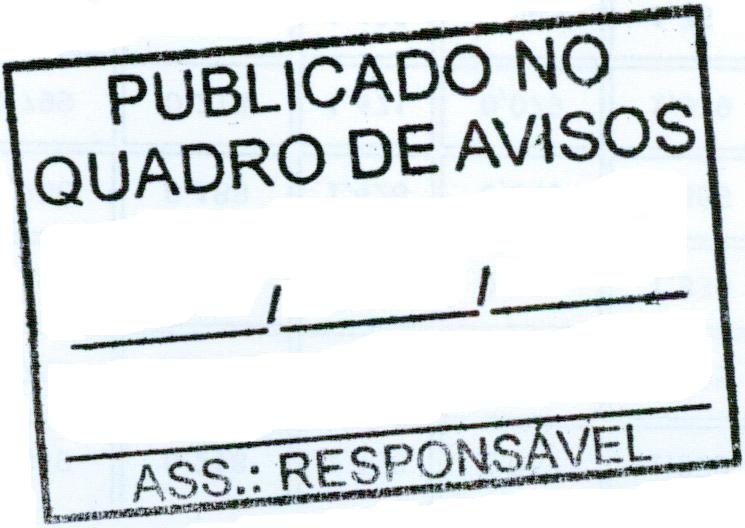 